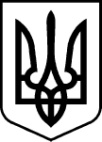 закарпатська  обласна державна адміністраціязакарпатська обласна ВІЙСЬКОВА адміністраціяРОЗПОРЯДЖЕННЯ20.04.2022	м. Ужгород           № 138Про проведення заходів з охорони водних біоресурсівна період весняно-літнього нересту рибиВідповідно до статей 4, 8, 15 Закону України„Про правовий режим воєнного стану”, Закону України „Про рибне господарство, промислове рибальство та охорону водних біоресурсів”, статей 14, 16, 38, 39 Закону України „Про тваринний світ”, Указів Президента України від 24 лютого 2022 року № 64/2022 „Про введення воєнного стану в Україні”,№ 68/2022 „Про утворення військових адміністрацій”, від 14 березня 2022 року № 133/2022 „Про продовження строку дії воєнного стану в Україні”,з метою забезпечення охорони, відтворення та збільшення рибних запасів у водоймах області: 1. Провести уквітні – травні 2022 року місячник охорони нересту риби та відтворення інших водних біоресурсів.2. Рекомендувати управлінню Державного агентства меліорації та рибного господарства у Закарпатській області:2.1. Встановити строки заборони вилову водних біоресурсів урибо-господарських водних об’єктах (їх частинах), визначити ділянки водойм,на яких дозволяється любительське рибальство із відповідними обмеженнями.2.2. Для забезпечення успішного проходження своєчасно інформувати населення та зацікавлені підприємства, установи, організації через засоби масової інформації про обмеження, що вводяться на період нересту риби.3. Пропонувати управлінню Державного агентства меліорації та рибного господарства у Закарпатській області, державній екологічній інспекції у Закарпатській області, головному управлінню Національної поліції в Закарпатській області, 94 прикордонному загону (м. Чоп) та 27 прикордонному загону імені героїв Карпатської Січі (м. Мукачево) розробити плани спільних заходів, організувати спільні рейди, посилити боротьбу з браконьєрством та забезпечити належний контроль за дотриманням законодавства про охорону водних біоресурсів у нерестовий період.4. Районним військовим адміністраціям, виконавчим органам місцевих рад,адміністраціям територій та об’єктів природно-заповідного фонду, Закарпатському обласному управлінню лісового та мисливського господарства, басейновому управлінню водних ресурсів річки Тиса вжити заходів щодо недопущення порушення встановлених законодавством обмежень у період масового розмноження диких тварин,із 20 квітня до 20 червня 2022 року, призупинити здійснення діяльності, що може призвести до забруднення водойм, іншого негативного впливу на середовище існування, міграції та нересту риби, посилити контроль за дотриманнямприродоохоронних заходів під час проведення господарської діяльності на рибогосподарських водоймах, у їх руслах та прибережній смузі, сприяти контролюючим органам у виконанні визначених законом повноважень.5. Районним військовим адміністрація, виконавчим органаммісцевих рад, адміністраціям територій та об’єктів природно-заповідного фонду, Закарпатському обласному управлінню лісового та мисливського господарства, басейновому управлінню водних ресурсів річки Тиса, державній екологічній інспекції у Закарпатській області, головному управлінню Національної поліції в Закарпатській області, 94 прикордонному загону (м. Чоп) та 27 прикордонному загону імені героїв Карпатської Січі(м. Мукачево) подавати управлінню Державного агентства меліорації та рибного господарства у Закарпатській області інформацію про виконання визначених завдань до 29 квітня, 31травня та30 червня 2022року.6. Рекомендувати управлінню Державного агентства меліорації та рибного господарства у Закарпатській області узагальнену інформацію подати обласній військовій адміністрації до 15 липня 2022 року.7. Контроль за виконанням розпорядженням  покласти на першого заступника голови державної адміністрації – першого заступника начальника військової адміністрації Білецького М. З.Голова обласної державної  адміністрації – начальник обласної військової адміністрації                                        Віктор МИКИТА 